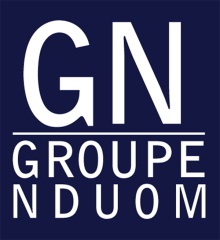 PRESS RELEASEBANK OF GHANA’S AUGUST 16, 2019 STATEMENTS ARE WILDLY INACCURATE; THE GN SAVINGS LICENSE MUST BE RESTORED & UPGRADEDThe statements Bank of Ghana (BOG) issued on August 16, 2019 regarding GN Savings are wildly inaccurate; BOG was aware that GN Savings had available to it more than the GHS30.33 million that it relied upon to declare it insolvent; GN Savings was not allowed by regulation and GN Bank did not engage in illegal foreign currency transfers; GN Savings complied with all requirements laid down by BOG as a savings and loans company and wrote a detailed report in June 2019 to prove that its business was moving positively forward.  These facts are indisputable. BOG made a mistake that it must admit to and correct.  Today, the Government of Ghana, its agencies and contractors owe Groupe Nduom companies over GHS7.1 billion.  With this money, customers will be paid and GN Savings will have enough capital to become a universal bank once again.IntroductionOn August 16, 2019, Groupe Nduom issued the following press release:“It has come to the attention of Groupe Nduom Limited, the entity representing the interests of the majority shareholders and founders of GN Savings Limited, that documents are circulating that purport to be from the Bank of Ghana (BoG) regarding the receivership of GN Savings Limited.Please note the following:1.1. Neither shareholders nor management of GN Savings have received any official communication from the BoG regarding receivership.1.2. If these documents are indeed genuine, the statements within regarding GN Savings are wildly inaccurate. Given the detailed information provided to the BoG nearly a year ago, these statements are inconsistent with our discussions with both the BoG and the Ministry of Finance (MoF). We are aware that the MoF has previously confirmed that balances due to GN Savings and other related parties are far in excess of the amounts quoted in the communication from the BoG.1.3. Our position is that GN Savings is not only solvent but would be highly liquid if the MoF simply ordered itself and other government agencies to quickly pay amounts owed to GN Savings and other related entities​. We expect this matter to be resolved in due course.1.4. GN Savings and all other concerned stakeholders will respond with more detail shortly, but in the meantime, we pray that all customers and stakeholders remain calm while we work through this matter with the relevant stakeholders.”We pursued the opportunity to get the matter resolved in an objective manner by petitioning President Nana Akufo-Addo, Vice President Mahamudu Bawumia, House of Chiefs, religious leaders and many others including the Governor of the Bank of Ghana.  Many meetings were held prior to the revocation with the former Minister for Finance Ken Ofori-Atta and the former Minister of State at the Ministry of Finance Charles Adu Boahen.  Upon advice from a key member of the current administration, we went to court to seek justice and get the license restored.We wish to point out to the public that there are important distinctions between GN Bank and GN Savings and Loans (GN Savings).  Everything important that has been put in the public domain by one Bernard Otabil, the BOG Director of Communications; and the recent rehashing of the BOG’s August 16, 2019 release make it necessary to advice readers to be discerning and not to confuse to GN Savings for GN Bank.  BOG cannot use alleged issues associated with GN Bank to justify its deliberate and revocation of the GN Savings license.It is a fact that all the allegations being rehashed against GN Bank had been reviewed by the Governor of BOG before GN Bank was reclassified to become GN Savings.  The question is what changed to cause the revocation. GN BankIn 1997, we set out to invest and develop “the People’s Bank”.   After nine years of planning, preparation, and interactions with the Bank of Ghana, First National Savings & Loans Company Limited was granted a license to open for business in May 2006.  Our company, Coconut Grove Hotels was the major shareholder, later to be joined by others.  These included a George Soros organization.  By 2012, First National was operating in over 50 branches and was profitable as confirmed in its audited financial statements.  In 2014, it obtained a universal banking license from the Bank of Ghana and became GN Bank.  This means that the requirements for a universal bank had been met.  It is instructive to know that BOG commissioned a ‘’Diagnostic Studies into the Valuation of Loans and Investments of Banks in Ghana’’. It was an exercise undertaken by the Banking Supervision Department where specific reports were issued in relation to the performance of each banking entity in the country.According to the BOG letter dated-9th March, 2016 the Central Bank undertook the ‘’special exercise to assess the quality of the financial exposures in the form of loans and advances as well as investments in the banking system as at 31st May, 2015 and later updated to 31st October 2015. The Auditing Firm, Ernst & Young was engaged to undertake the assignment in your bank’’. Our checks at the BoG confirm that the end of the exercise, GN Bank was given clean financial health bill to continue with its operations in the banking and the financial sectors of the country.In the case of GN Bank, the letter stated explicitly: ‘’At the end of the exercise your bank was assessed to hold adequate provision to your financial exposures. You are advised however to continue monitoring of your loans and investments portfolios to ensure that the quality does not deteriorate and to book appropriate provision when necessary’’.  The directors of the bank advised management to take this seriously and guard the reputation of the bank.By December 31, 2018, management had developed 305 branches with 297 formally opened.How much money is owed by government and its agencies to GN Companies?On August 7, 2019, Mr. Charles Adu Boahen the former Minister of State at the Ministry of Finance wrote a letter alleging that government and its agencies owed only GHS30,329,483.84 to Groupe Nduom companies.  Dr, Papa Kwesi Nduom responded on Aughst 9th as follows:  “…wish to acknowledge receipt of your letter dated 7 August 2019 on the above-stated subject.  The total figure quoted, GHS30,329,483.84 is unknown to us.  We do not know which contracts or contractors are included in that figure.  We have presented a much higher value of Certificates for your consideration.”  It is this figure that was used by the BOG to determine that GN Savings was insolvent.  We believe that this was orchestrated between the Ministry of Finance and Bank of Ghana officials.  This is because the Minister for Finance in August 2018 wrote to the Governor of the Bank of Ghana to confirm a figure, they had determined to be more than GHS640 million and counting.  Even more important, the Ministry of Finance caused an independent audit of the Groupe Nduom infrastructure portfolio to be performed by an accounting firm.  This resulted in a figure of more than GHS1.8 billion.  It is this figure that has grown with interest to be more than GHS7.1 billion (due from COCOBOD, GETFund. Road Fund, Ministry of Works and Housing, Ministry of Roads and Highways and Ministry of Finance. A demand letter has been sent to the Ministry of Finance with copies to the President, Vice President, Attorney General, Chief of Staff and the agencies involved, with no responses received.  Groupe Nduom has filed various lawsuits on the debts owed.Finally, it is important to note that on August 6, 2019, BOG wrote to the management of GN Bank to assign more interim payment certificates (IPCs) worth hundreds of millions of cedis to the Central Bank.  Why did it turn around in a few days to trumpet GHS30.33 million as the only funds available to the bank?Did GN Savings fail to fultfill the requirements set by BOG for the transition from GN Savings?No.  The management of GN Savings delivered a report covering the six-month transition period imposed by BOG.  This report was not reviewed by BOG and neither was it discussed with GN Savings management.  If they had done so, they would have found out that management had fulfilled all the requirements and that GN Savings was seeing considerable improvement in its business.The report stated:“In furtherance to meeting the conditions stipulated in the Bank of Ghana letter announcing the reclassification of GN Bank to a Savings and Loans Company, the following documentation and processes have been executed and submitted in fulfilment of BOG guidelines.Business/Feasibility StudiesWinding down foreign exchange operationsPublic Communication Plan and RebrandingDiscontinuation of business lines directly affected by the reclassificationChange in name and objects of the companyBranch Rationalization and DownsizingRevised copies of Policies and Operational ManualsPartnership with Ecobank to act as Clearing Bank on behalf of GN Savings”Did GN Bank illegally transfer $62 million to a related company in the USA?No.  The company involved International Business Solutions (IBS) was started by Dr. Nduom in the 1980s.  Its objects included business advisory services, procurement of business equipment, sale of computers, printers, communications, and representation of American manufacturers among others.  An IBS company was also established in Ghana.  Generators, computers, air conditioning equipment, vehicles, raw materials for Groupe Nduom companies have been imported through IBS and paid for by the relevant companies.  Non-Groupe Nduom companies have also bought imported equipment and supplies from IBS and paid for them.  This has gone on legally with appropriate documentation since the 1980s. The idea that over $60 Million in foreign currency transactions can occur over a 10-year period with “no documentation” as implied by Bank of Ghana in that release is extremely far-fetched. How this became an issue for GN Savings, we cannot tell because this new entity could not engage in foreign currency transactions.  We are aware that a so-called “Whistleblower” a former manager at GN Bank (name withheld for now) gave some information to BOG which was subjected to investigation.  GN Bank management and IBS provided documentation to support their activities.  Nothing was heard from BOG after repeated requests until the allegation showed up in the GN Savings statement on August 16, 2019.  It must be known that the “Whistleblower” was dismissed by management for engaging in unsanctioned activities and promised retribution.  He has since recanted his allegations in writing.We know that Dr. Nduom knows which people at the Ministry of Finance reviewed the statement well ahead of it appearing in the BOG publication.Was GN Bank’s object to mobilize deposits for affiliates?Not true.  This is one of the selective stories told by Ghana’s banking regulator.  The truth which can be confirmed is that GN Bank’s affiliates were the bank’s biggest depositors and today have the most funds locked up with the Receiver.  Also, GN Bank affiliates as of August 16, 2019 had paid off loans they had taken from the bank.  They have pay off letters to this effect.ConclusionWe question why BOG, knowing fully well what the real fundamental issue was (i.e., the non-payment of debts owed by GOG and its agencies including COCOBOD, the board of which the Governor is a member, which would cure any liquidity and capital challenges that may exist), would take the action that it did in the manner that it was done.  Why would a state institution, knowing fully well the debts owed by other state institutions and knowing also that GN Bank had pledged the receivables to cover any outstanding, abruptly, without notice, revoke the license to operate as a savings and loans company that only requires GHS15 million in capital?Why would BOG ignore Ghana’s need for financial inclusion and close a savings and loans company poised to serve the people from 305 locations across the country?  Why allow the company to incur the expense of rebranding its vast network of branches, print new stationary, uniforms, cheque books, etc., reconfigure its systems and revamp its operations only to close the company down 8 months later. Why would the Central Bank watch unconcerned while the former offices of the company deteriorate across the country instead of being maintained?Corporate Affairs DepartmentSunday, June 16, 2024